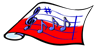 REGULAMIN FESTIWALUORGANIZATORZY
Dyrektor ZSE w Głogowie - Wojciech Janisio
Miejski Ośrodek Kultury w Głogowie – Bartosz Adamczak ZAŁOŻENIA I CELE FESTIWALU:
Przegląd o charakterze konkursowym, adresowany do wszystkich miłośników śpiewania, ma na celu:popularyzowanie utworów o tematyce patriotycznej jako narzędzi do rozwijania świadomości i tożsamości narodowej młodego pokoleniapromowanie wartości takich jak patriotyzm, szacunek dla historii i kultury polskiego narodu zachęcanie do wspólnych międzypokoleniowych spotkań muzycznych przywrócenie naszej zbiorowej pamięci, niektórych zapomnianych już, polskich pieśni patriotycznych oraz ukazanie nowoczesnego oblicza patriotyzmu w muzyce.promowanie aktywności muzycznej wśród dzieci i młodzieży zarówno indywidualnej jak i zespołowej/chóralnejTERMIN:07.11.2023r. – przesłuchania konkursowe, godz. 9.00 - od najmłodszej grupy wiekowej
09.11.2023r. - koncert galowy, godz. 10.00 - wręczenie nagródMIEJSCE FESTIWALU: Miejski Ośrodek Kultury w GłogowieWARUNKI UCZESTNICTWA:w konkursie mogą brać udział soliści, zespoły wokalne, wokalno-instrumentalneszkoły średnie mogą zgłosić dwóch swoich reprezentantów w kategorii „soliści” oraz jeden podmiot muzyczny w kategorii „zespoły, chóry”szkoły podstawowe i przedszkola mogą zgłosić jeden podmiot muzyczny w swojej kategoriikażdy solista oraz zespół lub chór zobowiązany jest wykonać jedną dowolnie wybraną piosenkę o treściach patriotycznychwystęp nie może trwać dłużej niż 5 min.występ może odbywać się z wykorzystaniem podkładu muzycznego lub bez podkładujeżeli uczestnik chce wykorzystać instrument/ instrumenty muzyczne, należy zgłosić to organizatorowi uzupełniając odpowiednie pole w karcie zgłoszenia                                                                                                       Zgłoszenia na festiwal wraz z podkładami muzycznymi należy przesłać do Zespołu Szkół Ekonomicznych pocztą mailową na adres: vivatpolonia@wp.pl do dnia 30.10.2023r.
uczestnicy festiwalu będą oceniani w następujących kategoriach: przedszkola oraz uczniowie klas 1-3  – soliści, duety lub zespoły soliści - uczniowie klas 4-6 SP  soliści - uczniowie klas 7-8 SP soliści - uczniowie szkół ponadpodstawowych zespoły i chóry młodzieżowe oraz mieszane (dzieci powyżej 10 roku życia, młodzież)JURY:
Występy oceniane będą przez jury według następujących kryteriów:dobór repertuaru, treść i charakter, zgodny z założeniami regulaminu muzykalność (czystość śpiewu i intonacja)interpretacja treści piosenkiogólny wyraz artystyczny.NAGRODY:Na zwycięzców czekają atrakcyjne nagrody, mi.in. sesja nagraniowa w studio „Czytotutaj”. nagrody przyznawane będą w poszczególnych kategoriach;jurorzy mogą również przyznać wyróżnienia;soliści i zespoły otrzymają dyplomy uczestnictwa;werdykt jury jest ostateczny.ORGANIZATORZY ZAPEWNIAJĄ:salę do rozśpiewania bezpośrednio przed występem;  sprzęt nagłaśniający i odtwarzający;fortepianOrganizatorzy:  
- nie pokrywają kosztów przejazdów i wyżywienia
- zastrzegają sobie prawo do przetwarzania danych osobowych, publikowania zdjęć i filmów video.KONTAKT: mailowo: vivatpolonia@wp.plKoordynator festiwalu:
Mieczysława Murak
mieczyslawa-murak@o2.pl;  tel. 605-394- 288